ZAPISNIK KORESPONDENČNE SEJE SVETA ZAVODA, ki je bila v sredo, 27. 8. 2015AD 1)OTVORITEV SEJE IN UGOTOVITEV NAVZOČNOSTIPredsednica sveta zavoda, ga. Nataša Pisk, je izvedla korespondenčno sejo Sveta zavoda OŠ Čepovan. Opravila je pogovore preko elektronske pošte z naslednjimi člani: Tomaž Murovec, Dean Ušaj, Milojka Erzetič, Alenka Sedej, Miroslav Šuligoj Bremec, Agata Slivka.Od teh so se odzvali z udeležbo: Tomaž Murovec, Dean Ušaj, Miroslav Šuligoj Bremec, Agata Slivka, Milojka Erzetič.Opravila je pogovore z ostalimi člani sveta zavoda (predstavniki strokovnih delavcev): Sašo Plesničar, Zdenko Plesničar, Dolores Fratina in Jano Winkler.Ker je bilo v korespondenčni seji udeleženih 10 od 11 članov Sveta zavoda OŠ Čepovan, je predsednica ugotovila, da je svet zavoda sklepčen.AD 2)OBRAVNAVA IN SPREJEM DNEVNEGA REDAZ dnevnim redom korespondenčne seje sveta zavoda so bili člani seznanjeni v pogovoru oz. preko elektronske pošte. Predsednica je podala dnevni red seje. Ker ni bilo pripomb pri posameznih članih na predlagani dnevni red, se sprejmeSKLEP št. 1:Člani Sveta zavoda OŠ Čepovan sprejmejo predlagani dnevni red:1. Soglasje k zaposlitvam v šolskem letu 2015/2016. 2. Razno – pobude in vprašanja.  Predsednica sveta zavoda je na osnovi izida glasovanja  (10 ZA, 0 PROTI od 10 prisotnih) ugotovila, da je sklep sprejet.AD 3)SOGLASJE K ZAPOSLITVAM V ŠOLSKEM LETU 2015/2016Ravnateljica Osnovne šole Čepovan z enoto vrtca Vrtec Čepovan je prosila Svet zavoda OŠ Čepovan za soglasje k naslednjim zaposlitvam v šolskem letu 2015/2016:LJUBICA ČUBRILOVIĆ, pomočnica vzgojiteljice za nedoločen čas,ANA PLESNIČAR, učiteljica angleščine za določen čas,VALENTINA CIGOJ, svetovalna delavka za nadomeščanje KRISTINE HUMAR REBECERIKA KLANJŠČEK, učiteljica glasbene umetnosti za dopolnjevanje obveznosti na OŠ Branik,JANUŠA STIBILJ, učiteljica športa za dopolnjevanje obveznosti na OŠ Branik.Predsednica je člane Sveta zavoda OŠ Čepovan (strokovne delavce) v pogovoru seznanila z zaposlitvami v šolskem letu 2015/2016. Prav tako tudi člane predstavnike sveta staršev ter predstavnike MONG.Vrh obrazcaDno obrazca
K predlaganim zaposlitvam so soglašali vsi člani Sveta zavoda OŠ Čepovan.SKLEP št. 2:Svet zavoda OŠ Čepovan daje soglasje k novim zaposlitvam v Osnovni šoli Čepovan z enoto vrtca Vrtec Čepovan.  Na osnovi izida glasovanja (10 ZA, 0 PROTI od 10 prisotnih) je predsednica ugotovila, da je sklep sprejet.Sklepi korespondenčne seje: SKLEP št. 1: Sprejme se predlagani dnevni red.SKLEP št. 2: Svet zavoda OŠ Čepovan daje soglasje k novim zaposlitvam v Osnovni šoli Čepovan z enoto vrtca Vrtec Čepovan.Zapisničarka:                                                                         Predsednica sveta zavoda: Nataša Pisk                                                                                    Nataša PiskOsnovna šola Čepovan z enoto vrtca Vrtec Čepovan prosi Svet zavoda OŠ Čepovan za soglasje k naslednjim zaposlitvam v šolskem letu 2015/2016:  LJUBICA ČUBRILOVIĆ, pomočnica vzgojiteljice za nedoločen čas,  ANA PLESNIČAR, učiteljica angleščine za določen čas,  VALENTINA CIGOJ, svetovalna delavka za nadomeščanje KRISTINE HUMAR REBEC  ERIKA KLANJŠČEK, učiteljica glasbene umetnosti za dopolnjevanje obveznosti na OŠ Branik,  JANUŠA STIBILJ, učiteljica športa za dopolnjevanje obveznosti na OŠ Branik. V Čepovanu, 27.08.2015 Helena Hvala, ravnateljica OŠ Čepovan 1 od 1soglasje k zaposlitvam.docxPrikazan je element soglasje k zaposlitvam.docx.Vsi strokovni delavci so predloge potrdili.Z ostalimi člani sveta zavoda je seja potekala korespondenčno preko elektronske pošte. Vsem članom je bilo poslano gradivo (vsi trije predlogi), tako da so bili vsi člani seznanjeni s predlogom Finančnega načrta za leto 2015, predlogom Kadrovskega načrta za leto 2015 ter predlogom Programa dela. Korespondenčno so se odzvali štirje člani sveta zavoda od šestih. Nihče od teh ni imel pripomb na predloge in so vse tri potrdili.SKLEP št. 2:Svet zavoda OŠ Čepovan potrdi predloge Finančnega načrta za leto 2015, Kadrovskega načrta 2015 in Program dela. Na osnovi izida glasovanja (9 ZA, 0 PROTI od 9 prisotnih) je predsednica ugotovila, da je sklep sprejet.Sklepi korespondenčne seje: SKLEP št. 1: Sprejme se predlagani dnevni red.SKLEP št. 2: Svet zavoda OŠ Čepovan potrdi predloge Finančnega načrta za leto 2015, Kadrovskega načrta 2015 in Program dela.Ker drugih pripomb, mnenj, vprašanj ali pobud ni bilo, se je predsednica Sveta zavoda članom zahvalila za sodelovanje.Predsednica sveta zavoda:Nataša Pisk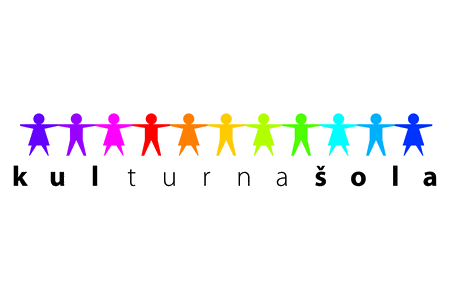 OŠ ČEPOVANČepovan 875253 Čepovan        Datum: 31. 8. 2015Pokaži podrobnosti